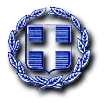 ΕΛΛΗΝΙΚΗ ΔΗΜΟΚΡΑΤΙΑ	Ραφήνα,  27-5-2022ΝΟΜΟΣ ΑΤΤΙΚΗΣ	Αρ. Πρωτ.: 8832ΔΗΜΟΣ ΡΑΦΗΝΑΣ-ΠΙΚΕΡΜΙΟΥ	ΠΡΟΣ: ΜΕΛΗ ΟΙΚΟΝΟΜΙΚΗΣΤαχ. Δ/νση: Αραφηνίδων Αλών 12	             ΕΠΙΤΡΟΠΗΣΤαχ. Κωδ.: 19009 Ραφήνα                                    Fax:  22940-23481                                                                                                                ΠΡΟΣΚΛΗΣΗ ΣΕ ΚΑΤΕΠΕΙΓΟΥΣΑ ΣΥΝΕΔΡΙΑΣΗΑΡ. 28Ο Πρόεδρος της Οικονομικής Επιτροπής του Δήμου Ραφήνας - Πικερμίου, σας καλεί σε διά περιφοράς κατεπείγουσα συνεδρίαση της Οικονομικής Επιτροπής σήμερα, Παρασκευή 27 Μαΐου 2022 από ώρα                             18.00 έως ώρα 19.00 με ενημέρωση και ψηφοφορία των μελών διά τηλεφώνου ή μηνύματος ηλεκτρονικού ταχυδρομείου, προκειμένου να ληφθεί απόφαση επί του θέματος:Λήψη απόφασης περί κατακύρωσης της απευθείας ανάθεσης της σύμβασης για  την παροχή υπηρεσιών «ΥΠΗΡΕΣΙΕΣ ΑΠΟΚΑΤΑΣΤΑΣΗΣ ΖΗΜΙΩΝ ΚΕΠ ΔΗΜΟΥ ΡΑΦΗΝΑΣ-ΠΙΚΕΡΜΙΟΥ, ΛΟΓΩ ΕΚΡΗΞΗΣ ΣΕ ΑΤΜ», σύμφωνα με  το άρθρο 32 παρ. 2 περ. γ &  της §1β του άρθρου 32Α του Ν.4412/2016.Το θέμα τίθεται προς συζήτηση με τη διαδικασία της κατεπείγουσας συνεδρίασης λόγω αναγκαιότητας άμεσης αποκατάστασης των ζημιών.  O ΠΡΟΕΔΡΟΣ    ΓΑΒΡΙΗΛ ΠΑΝΑΓΙΩΤΗΣ 